개발환경 설정개발도구 설치서드파티 컴포넌트 설치컴포넌트 A{설치 안내}소스코드 마이그레이션마이그레이션 작업 절차자동화 작업폼 리소스 유니코드 전환패턴파일 적용(reFind.exe)프로젝트 설정ActiveMDIChild 이용코드 예외처리메인폼 종료(FormClose) 시 메시지 미표시VCL 스타일 적용메인폼 StyleElements에서 seBorder 제거DB 연결 설정DB 연결 설정데이터 타입 매핑룰 적용UpdateSQL.Connection 연결레포팅 화면엑셀 필터 컴포넌트 추가인쇄 미리보기 화면 최대화(wsMaximized)기본 미리보기 타입 변경(stQRP)주의사항 예외처리Prepare 구문 제거TMemoField  TWideMemoField:check 파라메터명 변경(예약어)TQRGroup이 2개 연속된 경우 예외처리union all 파라메터 재생성TFDStoredProc 파라메터 ftWideString 설정기타오류 : 마이그레이션 정보고유 – 주요이슈 탭 확인테스트화면각 메뉴 정상 표시 확인조회, 일부 수정해 데이터 확인보고서보고서 미리보기 표시여부 확인보고서 저장 시 기본이 QRP인지 확인보고서 엑셀저장 확인성적증명서 류 주민번호 정렬확인자동화 전환 작업자동화 전환 작업은 배치파일을 이용해 실행합니다.폼파일 전환(바이너리 > 유니코드 텍스트)(델파이 2007 이하 버전을 델파이 2007 이후 버전으로 마이그레이션 하는 경우에 한해 진행)폼파일에서 사용 중인 한글 안시 문자열을 유니코드로 변환하는 작업. ImpDfmConverter.exe 이용해 진행마이그레이션 대상 프로젝트를 델파이에서 오픈 후 소스코드 경로 파악ImpDfmConverter.exe 실행
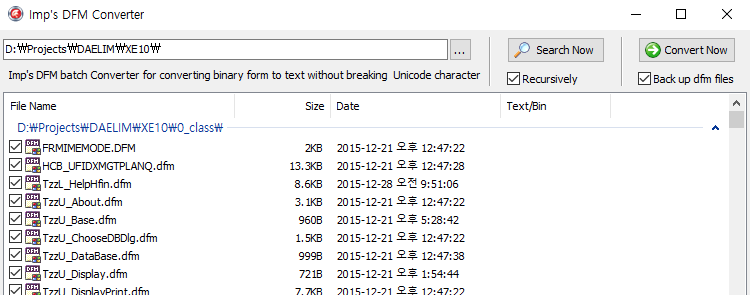 변환 대상 소스코드 경로 선택Search Now 버튼을 눌러 대상 탐색Convert Now 버튼으로 변환 진행(이슈) 변환 시 오류가 발생하는 파일은 파일 앞의 체크박스 해제 후 진행(참고) Recursively 체크 시 선택 디렉토리 하위 디렉토리까지 적용됨자동화 전환 작업자동화 전환 도구(reFind.exe)를 이용해 컴포넌트를 일괄 변경, 속성 변경 등 수작업으로 진행해야하는 작업을 자동화 처리 가능. (예> BDE 컴포넌트를 FireDAC으로 일괄 전환)패턴파일배치파일 일괄 실행프로젝트 설정VCL 스타일 적용업무용 프로젝트에 VCL 스타일(“Iceberg Classico”) 적용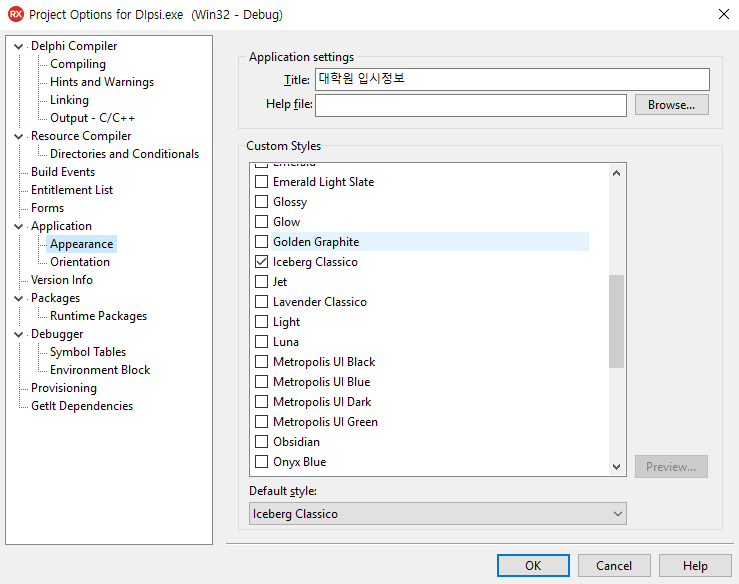 프로젝트 옵션(Project > Options)Appearance 메뉴 선택Iceberg Classico 체크Default styles 에서 Iceberg Classico 선택OK 버튼 클릭메인폼 StyleElements에서 seBorder 제거담당업무 별 메인폼에서 폼을 임베드 시킬 경우 보더 스타일이 적용될 경우 메인폼의 메인메뉴가 클릭되지 않음메인폼(FMAIN: UMain.pas)으ㅣ StyleElements 에서 seBorder 항목 제외(False)해 해결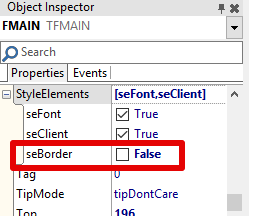 메인폼 종료(FormClose) 시 메시지 미표시기존 프로그램 종료 시 질의(“프로그램을 종료합니다.”)하던 코드 미사용 처리
(프로시저 시작 시 Exit;)ActiveMDIChild 관련 코드 예외처리기존코드에서 활성화된 MDI 자식 폼(ActiveMDIChild)을 제어하는 코드에서 자식 폼이 없는 경우 오류가 발생 해 디버깅 불가아래 코드들을 나열된 메소드 상단에 추가할 것추가할 코드대상 메소드ASourceEditStartFormChangeBtSearchClickBtInsertClickBtSaveClickBtDeleteClickBtCancelClickBtPrint_PreviewClickBtPrintClickBtPickMouseUpActiveMDIChild를 사용하는 메소드 들추가할 코드대상 메소드FocusChangeActiveMDIChild.ActiveControl을 사용하는 메소드 들예시윈도우 작업표시줄에 아이콘 하나만 표시하기 위한 조치프로젝트 소스코드에서 아래 순서로 동작하도록 수정DB 연결설정DB 연결설정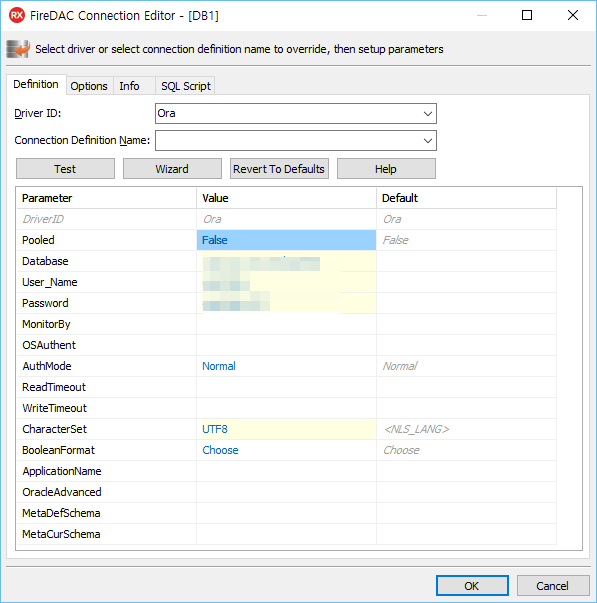 계정은 폼파일(*.dfm)을 텍스트 표시(폼디자이너 > 우측마우스 > View as Text)하면 확인    Params.Strings = (      'Database=XXX.XXX.XXX.XXX/XXXX'      'User_Name=#######’      'Password=#######'      'CharacterSet=UTF8'      'DriverID=Ora')데이터 타입 매핑룰 적용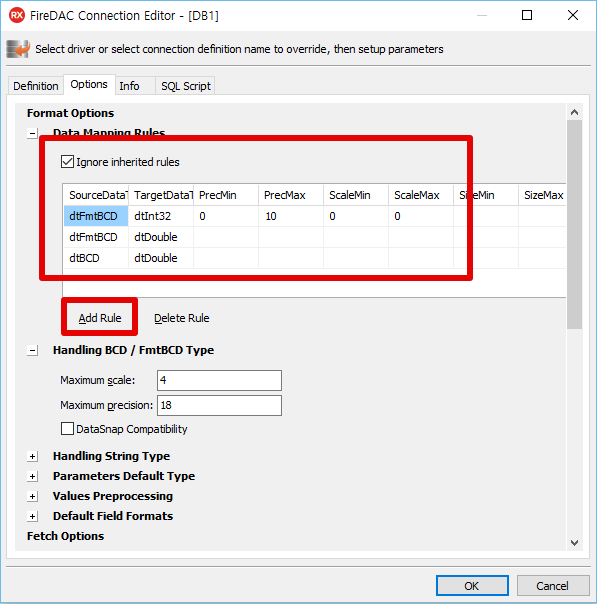 팁) 폼 파일(*.dfm)을 텍스트로 표시(View as Text)로 표시 후 추가레포팅 화면 설정엑셀 저장하기엑셀저장 기능유닛 추가공유자원 QRNewXLSXFilt.pas 유닛 추가Project Manager > Add…\공유자원\QRNewXLSXFilt.pas 추가검색 경로 추가Project > Options > Delphi Compiler > Search pathC:\Program Files (x86)\Embarcadero\Studio\18.0\Quickrep506
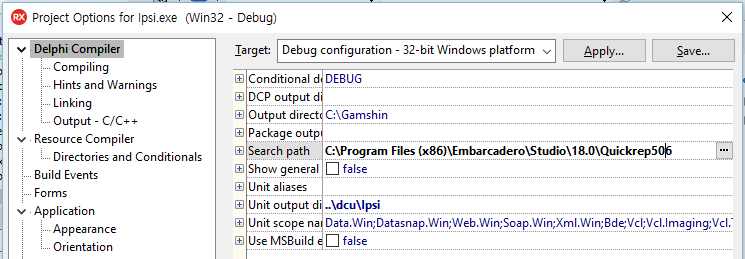 엑셀필터 추가모든 레포팅화면에서, TQRXLSXFilter 컴포넌트 추가TQuickRep 속성 설정모든 레포팅화면에서, 미리보기 최대화로 표시, 기본 저장형식 QRP로 변경 등 TQuickRep 기본 속성 설정미리보기 최대화PreviewInitialState = wsMaximized기본 저장형식 QRP로 설정PreviewDefaultSaveType = stQRP이슈사항 확인DatasetStates 갯수가 미스매치 오류TFDStoredProc 파라메터 검토델파이 Search > Find in Files…Text to : TFDStoredProc  object StoredProc1: TFDStoredProc    ConnectionName = 'SUNG_DB'    StoredProcName = 'PRO_SUGANG_SUNGJUK_MOVE'    Params.Data = {      0100020007565F59554E444F010102003000000007565F48414B474901010200      30000000}    Left = 26    Top = 7  end폼파일(*.dfm)에 수정할 수 없는 형태로 등록되기 때문에 수동으로 변경해야 함SQL 쿼리문에서 “:check” 파라메터 이름 변경:check 예약어 사용 금지ParamByName('check') 로 검색SQL문 변경소스변경“union”을 포함된 쿼리 검토*.dfm 파일에서 union 검색(FindInFiles 이용)Prepare파라메터가 있는 SQL문을 동적으로 만들고 “Prepare” 메소드를 호출하면 다음과 같은 오류 발생[FireDAC][Phys][Ora]-335. Parameter [KORNAME] data type is unknown. Hint: specify TFDParam.DataType or assign TFDParam value before Prepare/Execute callFireDAC에서는 Prepare 실행하지 않아도 문제 없음TFDUpdateSQL.Connection 정보가 없음TFDUpdateSQL에 Connection, ConnectionName 속성이 비어있으면 실행 시 오류 발생모든 TFDUpdateSQL의 Connection, ConnectionName 속성을 올바르게 설정테스트기타 참고사항 여러파일에서 특정 문자열이 포함된 파일들 찾기FindInFiles 이용해 찾기http://toolscode.com/findinfiles/index.html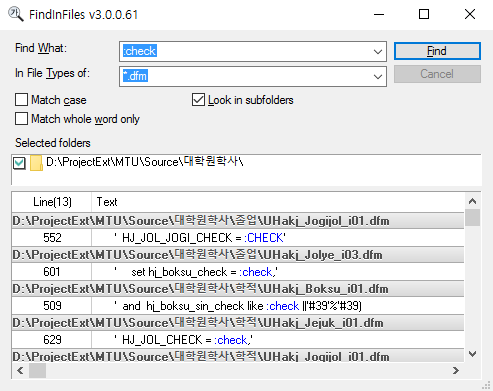 EditPlus 이용해 찾기EditPlus의 여러파일에서 찾기(검색 > 여러파일에서 찾기) 이용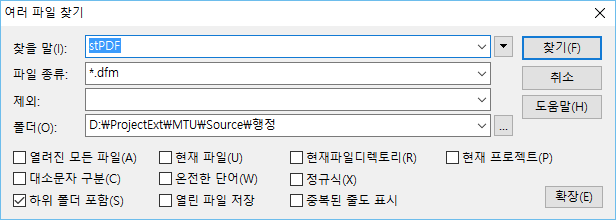 결과 창에서 모두열기 후 문자열 치환 가능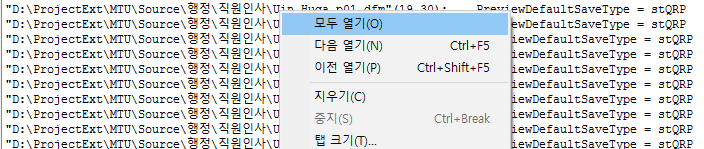 컴포넌트용도설치 경로참고자료> 바이너리 파일을 폼파일로 변환하는 도구 - ImpDfmConverterhttp://tech.devgear.co.kr/delphi_news/415405패턴파일용도비고pattern_bde2firedac.txtBDE 컴포넌트 FireDAC으로 전환pattern_FireDACMapping.txtFireDAC 데이터 매핑 관련pattern_QuickReport.txt 퀵레포트 변경분 반영참고자료> reFind.exe 소개http://tech.devgear.co.kr/delphi_news/410746reFind.exe 실습(따라하기)http://tech.devgear.co.kr/delphi_news/410825ImpDfmConvert.exerefind ..\Source\"대학원학사"\*.pas ..\Source\"대학원학사"\*.dfm /S /X:pattern_bde2firedac.txtrefind ..\Source\"대학원학사"\*.pas ..\Source\"대학원학사"\*.dfm /S /X:pattern_FireDACMapping.txtrefind ..\Source\"대학원학사"\*.pas ..\Source\"대학원학사"\*.dfm /S /X:pattern_QuickReport.txtPauseprocedure TFMAIN.FormClose(Sender: TObject; var Action: TCloseAction);var PrevInstHandle : THandle;beginExit;  try     PrevInstHandle := FindWindow('TApplication', PChar(HANSHIN_MAIN_TITLE));     if PrevInstHandle <> 0 then begin        if IsIconic(PrevInstHandle) then           ShowWindow(PrevInstHandle,SW_RESTORE)        else           BringWindowToTop(PrevInstHandle);//==============================================        if IsWindowVisible(PrevInstHandle) then           BringWindowToTop(PrevInstHandle)        else           ShowWindow(PrevInstHandle,SW_RESTORE);//====================================================     end else        if (ParamCount >= 2) and (info.User_Name<>'') then begin           if MessageDlg('프로그램을 종료합니다.',mtInformation,[mbYes,mbNo],0)=mrNo then begin              Action := caNone;              Abort;           end;        end;  except end;end;  if not Assigned(ActiveMDIChild) then    Exit;  if not Assigned(ActiveMDIChild) or not Assigned(ActiveMDIChild.ActiveControl) then    Exit;procedure TFMAIN.ASourceEditStart;var i,j : integer;begin  if not Assigned(ActiveMDIChild) then    Exit;  try     //하위윈도우,메뉴를 사용중지함    if (ActiveMDIChild.Name='FAGrid') then   //현재 확성화된것이 그리드 이면       if MDIChildCount>0 then  MDIChildren[1].Show;    for I := MDIChildCount - 1 downto 1 do… 생략 …begin  Application.Initialize;  Application.MainFormOnTaskbar := True;  TStyleManager.TrySetStyle('Iceberg Classico');  Application.Title := '입시정보';  // 같은 프로그램 두번실행되지 않게 ----------------------  Fsplash := TFsplash.Create(Application);  FSplash.Show;  FSplash.Update;  Application.CreateForm(TFMAIN, FMAIN);  object DB1: TFDConnection    ConnectionName = 'HAKJUK_DB'    Params.Strings = (      'User_Name=gamhabu'      'Password=gamhabu123'      'Database=220.68.133.205/GAMDB'      'CharacterSet=UTF8'      'DriverID=Ora')    FormatOptions.AssignedValues = [fvMapRules]    FormatOptions.OwnMapRules = True    FormatOptions.MapRules = <      item        PrecMax = 10        PrecMin = 0        ScaleMax = 0        ScaleMin = 0        SourceDataType = dtFmtBCD        TargetDataType = dtInt32      end      item        SourceDataType = dtFmtBCD        TargetDataType = dtDouble      end      item        SourceDataType = dtBCD        TargetDataType = dtDouble      end>    LoginPrompt = False    Left = 15    Top = 8  end자동화 팁> 텍스트 에디터로 일괄변경폼파일에 컴포넌트 추가소스파일에 컴포넌트 추가소스파일에 uses 절 추가자동화 팁> 텍스트 에디터로 일괄변경폼파일에서 속성 추가이슈E2072 Number of elements (10) differs from declaration (13)const  DatasetStates: array[TDataSetState] of string[11] =    ('비활성', '검색', '수정', '등록','Setting key',     'Calculating','UpdateNew','UpdateOld','Filter','');해결방안공유자원의 UExt.pas에 정의후 모든 프로젝트에서 공통으로 사용const … 구문을 제거 후, uses 절에 UExt 추가 후 재컴파일자동화 팁> 텍스트 에디터로 일괄변경*주의 : SUUP_DB 등 연결명은 프로젝트마다 다를 수 있음 TFDQuery의 ConnectionName을 참조해 변경 후 실행할 것